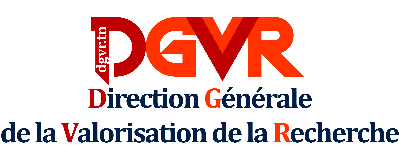 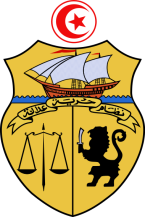 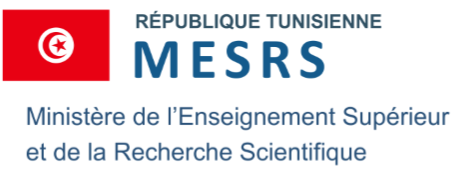 FORMULAIRE DE SOUMISSION D’UN PROJET DE« VALORISATION DES RESULTATS DE LA RECHERCHE »‏‏‏‏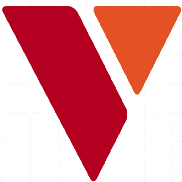 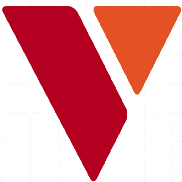 2018 - 2019Avenue Ouled Haffouz - 1030 - TunisTél. : 71 833 378			 Fax : 71 833 450ENGAGEMENT INSTITUTIONNEL POUR LA GESTION ET LA PERENNITE DU PROJET VRRNous, soussignés, certifions que les informations ci-dessous et celles contenues dans la présente soumission sont, à notre connaissance, exactes et qu’elles ont été approuvées par les autorités représentant les membres du consortium. Nous nous engageons à soutenir le projet dans son exécution et à en assurer la pérennité si une allocation lui est octroyée par le Ministère de l’Enseignement Supérieur et de la Recherche Scientifique dans le cadre du programme VRR. En particulier :Nous disposons des compétences et des qualifications professionnelles requises pour mener à bien le projet proposé.Nous ne pourrons bénéficier d’aucune aide financière si, au moment de l’octroi des subventions : (i) nous nous trouvons en situation de conflit d’intérêt ou, (ii) si nous nous sommes rendus coupables de fausses déclarations.PRESENTATION DU PROJET VRR Objectifs généraux du projet VRR :  Objectifs spécifiques du projet VRR : Présentation du Contexte et des travaux ou études effectués par la structure de recherche sur le thème du projet : Résumé des principaux résultats à valoriser dans le cadre du projet et identification de la solution : Positionnement scientifique et technique et méthodologie des travaux proposés par le projet VRR :Projets de R&D-I nationaux et/ou internationaux réalisés par l’équipe de recherche en rapport avec le thème du projet :Principales publications scientifiques de l’équipe de recherche en rapport avec le thème du projet :Brevets déposés ou obtenus, en liaison avec le thème du projet :Liste des sujets de thèses de doctorat et des mémoires de mastères et PFE (soutenus ou en cours de préparation) en rapport direct avec le thème du projetPlan de travail et planning des activités du projet VRR2.10.1 Tableau synthétique des activités (Work Package) prévues pour la réalisation du projet Planning prévisionnel de réalisation des activités du projet VRRPositionnement du projet par rapport à la stratégie de développement de l’entreprise partenaire :Situation actuelle du secteur et du marché et les retombés socio-économiques recherchées :Stade de maturité du projet et capacité d’adaptation aux besoins du marché Quel est le niveau de TRL  atteint par l’état de l’art sur la thématique de votre projet ?Quel(s) niveau(x) de TRL les résultats de votre projet auront-ils atteint(s) ?PRESENTATION DE L’EQUIPE DU PROJET VRRMembres de l’équipe de recherche impliqués dans le projet* :* Important : Joindre un CV détaillé pour chaque membre de l’équipe de recherche.Membres de l’équipe mise à la disposition du projet par l’entreprise (ou les entreprises) partenaire(s) :MOYENS MATERIELS ET FINANCIERS NECESSAIRES A LA BONNE CONDUITE DU PROJETContribution des structures impliquées et équipements scientifiques accessibles :Liste des moyens matériels à acquérir dans le cadre du projet VRR :Important : (*) Joindre les factures pro formats des équipements et des consommables.	(**) Indiques par (1), (2) ou (3) l’année d’acquisition du matériel durant les trois années de réalisation du projet.Bourses ou contrats de prestation de services à prendre en charge par le projet VRR :Répartition annuelle du financement demandé pour la réalisation du projet :Pour plus d’objectivité dans l’examen de votre projet VRR, nous vous demandons d’indiquer, éventuellement, dans le tableau ci-après les noms des enseignants chercheurs que vous ne souhaitez pas associer à l’évaluation de votre projet.									Signature du chef du projetAnnexe 1 : Description détaillée de chacun des Works Packages(Présenter 1 tableau par Work Package)Titre du Projet : (définir de manière précise et brève un titre qui reflète le but de la proposition et intègre des mots clés)Acronyme :Institution candidate:(Nom de l’institution d’enseignement Supérieur et/ou de recherche en charge de la gestion du Projet VRR)Institutions & partenaires professionnels associés :Titre du ProjetReprésentant légal de l’institution légale soumissionnairedu projet VRR.Nom & Prénom :Fonction :Signature :Représentant légal de l’institution légale soumissionnairedu projet VRR.Nom & Prénom :Fonction :Signature :Représentant légal de l’institution légale soumissionnairedu projet VRR.Nom & Prénom :Fonction :Signature :Cachet officiel de l’institution légale candidateLieu :Lieu :Date :Cachet officiel de l’institution légale candidateChef du projet VRR  (Coordinateur) :Nom & Prénom :SignatureChef du projet VRR  (Coordinateur) :Nom & Prénom :SignatureChef du projet VRR  (Coordinateur) :Nom & Prénom :SignatureCachet officiel de l’institution légale candidateLieu :Lieu :Date :Cachet officiel de l’institution légale candidatePRESENTATION DE LA STRUCTURE DE RECHERCHEPRESENTATION DE LA STRUCTURE DE RECHERCHEPRESENTATION DE LA STRUCTURE DE RECHERCHEEtablissement :Etablissement :Etablissement :Université :Université :Université :Laboratoire / Unité de recherche :Laboratoire / Unité de recherche :Laboratoire / Unité de recherche :Nom et Prénom du responsable du Laboratoire / Unité de recherche :Nom et Prénom du responsable du Laboratoire / Unité de recherche :Nom et Prénom du responsable du Laboratoire / Unité de recherche :Nom et Prénom du chef du projet :Nom et Prénom du chef du projet :Nom et Prénom du chef du projet :Grade du chef du projet :Grade du chef du projet :Grade du chef du projet :Adresse :Adresse :Adresse :Tél. :GSM :Fax :Adresse e-mail du chef du projet :Adresse e-mail du chef du projet :Adresse e-mail du chef du projet :PRESENTATION DE L’ENTREPRISE PARTENAIREPRESENTATION DE L’ENTREPRISE PARTENAIREPRESENTATION DE L’ENTREPRISE PARTENAIRERaison sociale : Raison sociale : Raison sociale : Statut juridique :Statut juridique :Statut juridique :Date de création : Date de création : Date de création : Domaines d’activités : Domaines d’activités : Domaines d’activités : Nom et Prénom du premier responsable : Nom et Prénom du premier responsable : Nom et Prénom du premier responsable : Adresse : Adresse : Adresse : Tél. :GSM : 	Fax : Adresse e-mail du 1er responsable : Adresse e-mail du 1er responsable : Adresse e-mail du 1er responsable : Personne contact au sein du partenaire professionnel N°1Personne contact au sein du partenaire professionnel N°1Personne contact au sein du partenaire professionnel N°1Personne contact au sein du partenaire professionnel N°1Personne contact au sein du partenaire professionnel N°1Personne contact au sein du partenaire professionnel N°1Nom : Nom : Nom : Prénom : Prénom : Prénom : Fonction : Fonction : Fonction : Fonction : Fonction : Fonction : Nom de l’Institution :Nom de l’Institution :Nom de l’Institution :Nom de l’Institution :Nom de l’Institution :Nom de l’Institution :Statut juridique :Statut juridique :Statut juridique :Statut juridique :Statut juridique :Statut juridique :Domaines d’activités : Domaines d’activités : Domaines d’activités : Domaines d’activités : Domaines d’activités : Domaines d’activités : VilleCode PostalAdresse : Adresse : Adresse : Adresse : Adresse : Adresse : Tél. :Tél. :GSM : 	GSM : 	GSM : 	Fax : Adresse e-mail de la personne de contact : Adresse e-mail de la personne de contact : Adresse e-mail de la personne de contact : Adresse e-mail de la personne de contact : Adresse e-mail de la personne de contact : Adresse e-mail de la personne de contact : AUTRES PARTENARIATAUTRES PARTENARIATAUTRES PARTENARIATInstitution de rechercheEntrepriseBureau d’études (ou autre)Personne contact au sein d’AUTRE partenaires Personne contact au sein d’AUTRE partenaires Personne contact au sein d’AUTRE partenaires Personne contact au sein d’AUTRE partenaires Personne contact au sein d’AUTRE partenaires Personne contact au sein d’AUTRE partenaires Nom : Nom : Nom : Prénom : Prénom : Prénom : Fonction : Fonction : Fonction : Fonction : Fonction : Fonction : Nom de l’Institution :Nom de l’Institution :Nom de l’Institution :Nom de l’Institution :Nom de l’Institution :Nom de l’Institution :Statut juridique :Statut juridique :Statut juridique :Statut juridique :Statut juridique :Statut juridique :Domaines d’activités : Domaines d’activités : Domaines d’activités : Domaines d’activités : Domaines d’activités : Domaines d’activités : VilleCode PostalAdresse : Adresse : Adresse : Adresse : Adresse : Adresse : Tél. :Tél. :GSM : 	GSM : 	GSM : 	Fax : Adresse e-mail de la personne de contact : Adresse e-mail de la personne de contact : Adresse e-mail de la personne de contact : Adresse e-mail de la personne de contact : Adresse e-mail de la personne de contact : Adresse e-mail de la personne de contact : Titre du projet / RéférencesPériode de réalisationN°du WPIntituléPartenaire en charge du WPDurée en mois du WPLivrable(s)Echéance du livrableWP1WP2WP3WP4WP5N°du WPPériode de réalisation du Work Package (Mois de Début – Mois de fin)Période de réalisation du Work Package (Mois de Début – Mois de fin)Période de réalisation du Work Package (Mois de Début – Mois de fin)Période de réalisation du Work Package (Mois de Début – Mois de fin)Période de réalisation du Work Package (Mois de Début – Mois de fin)Période de réalisation du Work Package (Mois de Début – Mois de fin)Période de réalisation du Work Package (Mois de Début – Mois de fin)Période de réalisation du Work Package (Mois de Début – Mois de fin)Période de réalisation du Work Package (Mois de Début – Mois de fin)Période de réalisation du Work Package (Mois de Début – Mois de fin)Période de réalisation du Work Package (Mois de Début – Mois de fin)Période de réalisation du Work Package (Mois de Début – Mois de fin)Période de réalisation du Work Package (Mois de Début – Mois de fin)Période de réalisation du Work Package (Mois de Début – Mois de fin)Période de réalisation du Work Package (Mois de Début – Mois de fin)Période de réalisation du Work Package (Mois de Début – Mois de fin)Période de réalisation du Work Package (Mois de Début – Mois de fin)Période de réalisation du Work Package (Mois de Début – Mois de fin)Période de réalisation du Work Package (Mois de Début – Mois de fin)Période de réalisation du Work Package (Mois de Début – Mois de fin)Période de réalisation du Work Package (Mois de Début – Mois de fin)Période de réalisation du Work Package (Mois de Début – Mois de fin)Période de réalisation du Work Package (Mois de Début – Mois de fin)Période de réalisation du Work Package (Mois de Début – Mois de fin)Période de réalisation du Work Package (Mois de Début – Mois de fin)Période de réalisation du Work Package (Mois de Début – Mois de fin)Période de réalisation du Work Package (Mois de Début – Mois de fin)Période de réalisation du Work Package (Mois de Début – Mois de fin)Période de réalisation du Work Package (Mois de Début – Mois de fin)Période de réalisation du Work Package (Mois de Début – Mois de fin)Période de réalisation du Work Package (Mois de Début – Mois de fin)Période de réalisation du Work Package (Mois de Début – Mois de fin)Période de réalisation du Work Package (Mois de Début – Mois de fin)Période de réalisation du Work Package (Mois de Début – Mois de fin)Période de réalisation du Work Package (Mois de Début – Mois de fin)Période de réalisation du Work Package (Mois de Début – Mois de fin)N°du WP123456789101112131415161718192021222324252627282930313233343536WP1WP2WP3WP4WP5TRL 3 : Formulation des applications potentiellesTRL 4 : Validation par un prototype en environnement laboratoireTRL 5 : Validation par un prototype en environnement significatifTRL 6 : Validation d’un démonstrateur produit en environnement significatifTRL 7 : Validation d’un démonstrateur produit en environnement opérationnel TRL 4 : Validation par un prototype en environnement laboratoireTRL 5 : Validation par un prototype en environnement significatifTRL 6 : Validation d’un démonstrateur produit en environnement significatifTRL 7 : Validation d’un démonstrateur produit en environnement opérationnel TRL 8 : Système réel achevé et qualifié par des tests et des démonstrationsEvolution de la maturité technologique des résultats à valoriser dans le cadre de la réalisation de ce projet Nom et prénomSpécialitéQualité / GradeInstitutionNom et prénomQualité / GradeNom de l’entreprise partenaireStructureNature des contributionsValeur (DT)Structure de rechercheStructure de rechercheStructure de rechercheTotalTotalEntreprise partenaireEntreprise partenaireEntreprise partenaireTotalTotalAutres partenairesAutres partenairesAutres partenairesTotal Total Equipements Scientifiques nécessaires à la réalisation du projetEquipements Scientifiques nécessaires à la réalisation du projetEquipements Scientifiques nécessaires à la réalisation du projetEquipements Scientifiques nécessaires à la réalisation du projetEquipements Scientifiques nécessaires à la réalisation du projetDésignationQuantitéPrix unitaire (*)(DT)Total (DT)Année d’acquisition (**)TotalTotalTotalConsommablesConsommablesConsommablesConsommablesConsommablesDésignationQuantitéPrix unitaire (*)(DT)Total (DT)Année d’acquisition (**)TotalTotalTotalNbreQualifications (Niveau d’étude ou Diplôme) Montant mensuel par personne(DT)Montant global(DT)Répartition annuelle du montant global demandé (DT)Répartition annuelle du montant global demandé (DT)Répartition annuelle du montant global demandé (DT)NbreQualifications (Niveau d’étude ou Diplôme) Montant mensuel par personne(DT)Montant global(DT)1ère année2ème année3ème annéeRubriqueRépartition par tranche (DT)Répartition par tranche (DT)Répartition par tranche (DT)Rubrique1ère tranche2ème tranche 3ème trancheEquipements ScientifiquesConsommablesFrais de contrats de prestation de servicesFrais de sous-traitanceFrais de déplacements et hébergements en Tunisie des membres de l’équipe de rechercheLes Frais de participation aux concours et salons internationaux sur l’innovationDocumentation et frais d’utilisation des réseaux des banques de données nationales et internationalesFrais de maintenance et d’entretien des équipements acquis dans le cadre du projetTOTALMONTANT GLOBALSIGNATURESNom et Prénom du chef du projet :   Date :                                  				Signature :Nom et prénom du responsable de la structure de recherche ( Si elle existe) :Date :                                 				Signature :Nom et Prénom du responsable de l’établissement :Date :				Signature et Cachet :Raison sociale de l’entreprise partenaire :Nom et prénom du responsable de l’entreprise partenaire : Date :                              				Signature et Cachet :Autres partenairesRaison sociale : Nom et prénom du responsable :Date :                              				Signature et Cachet :Raison sociale :   Nom et prénom du responsable :   Date :                               				Signature et Cachet :Avis du Conseil Scientifique de l’EtablissementDate de la Réunion du Conseil Scientifique :Nom et prénom du Président du Conseil Scientifique : Avis du Conseil Scientifique : . . . . . . . . . . . . . . . . . . . . . . . . . . . . . . . . . . .Date :                              				SignatureSOUMISSION D’UN PROJET VRRPARTIE CONFIDENTIELLE RESERVEE A L’ADMINISTRATIONNom et PrénomEtablissementN° du Work PackageNom du Work PackageDurée du WP(en mois)Objectif Description détaillée des phases de travail proposéesRépartition du travail entre les partenairesNom du partenaireNom du partenaireH/moisTravail pris en charge par le partenaireTravail pris en charge par le partenaireTravail pris en charge par le partenaireRépartition du travail entre les partenairesRépartition du travail entre les partenairesRépartition du travail entre les partenairesDescription du(es) livrable(s)Risques encourus et solutions envisagées pour limiter ces risques et y répondre